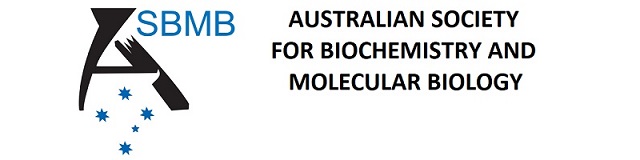 NOMINATION PROPOSAL FOR THE LEMBERG MEDALA. Formatting: A4 paper setting, double-spacing and 12 point Times New Roman font. Any nomination failing to comply with formatting requirements and maximum specified space limits (see below) will be removed from further consideration.B. Nomination Details: Proposers should submit the Nomination containing details as numbered in the following order, and not exceeding the maximum specified space limits.1.  Nomination Details (name, email, address). 2. Nominee’s current position(s) and educational qualifications.3. Nominee’s previous appointments and positions (including description of any career disruption).4. Nominee’s previous honours and awards.5. Contributions to the profession and scientific community, including the building of research teams, service to the discipline, mentoring and outreach. [max 1 page] 6. Citation. [2 pages]This should be a description of the nominee’s major scientific contributions in relation to the objectives of the award of the medal, the significance of these contributions, an explanation as to why the nominee is especially qualified to receive the medal, and a description of the nominee’s contribution where the nominee has been part of a research team or teams.7. Publication track record (single spaced).This section should not include abstracts, and should be in two parts. (i) The five best publications from the preceding five years, plus up to five papers from the preceding period, with a brief annotation for each paper (no more than 4 lines) describing its significance. Please indicate numbers of citations (including the source – e.g. Scopus or Web of Science) for these 10 publications. Journal impact factor and/or journal rankings in the field (please specify field if not Biochemistry and Molecular Biology) may also be included.(ii) An ORCID, Scopus or equivalent link to a full list of publications and accompanying brief commentary summarizing citation and journal metrics. This summary should include, but is not restricted to, total citations, number of highly cited papers, h-indices and percentage of first/senior/corresponding authorships. Note: A full list of publications may be provided as a supplement and as an alternative to an ORCID/Scopus link.       8. Desirable criteria:Demonstrated active participation in ASBMB affairs at National or local branch level or in promoting the interests of the Society to the Australian or international community.